ΤΜΗΜΑ ΜΗΧΑΝΙΚΩΝ ΠΕΡΙΒΑΛΛΟΝΤΟΣ – ΠΑΝΕΠΙΣΤΗΜΙΟ ΔΥΤΙΚΗΣ ΜΑΚΕΔΟΝΙΑΣΣΥΝΤΟΜΟ ΒΙΟΓΡΑΦΙΚΟ ΣΗΜΕΙΩΜΑ ΔΙΔΑΣΚΟΝΤΩΝ ΣΤΟ ΤΜΗΜΑΟνοματεπώνυμο:Κρυσταλλία Καλημέρη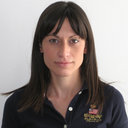 Ειδικότητα/Θέση:Χημικός / Διδάσκουσα (Τμήμα Μηχανικών Περιβάλλοντος, ΠΔΜ)Χημικός / Διδάσκουσα (Τμήμα Μηχανικών Περιβάλλοντος, ΠΔΜ)Σύντομο Βιογραφικό:Η Δρ. Κρυσταλλία Καλημέρη εργάζεται για το Εργαστήριο Τεχνολογίας Περιβάλλοντος του τμήματος Μηχανολόγων Μηχανικών του Πανεπιστημίου Δυτικής Μακεδονίας, ως Μεταδιδακτορικός Ερευνητής, από το 2008 (6 Ευρωπαϊκά & 4 Εθνικά έργα). Το 2003 απέκτησε το δίπλωμα Χημείας από το ΑΠΘ. Συνέχισε τις σπουδές της και το 2008 ανακηρύχθηκε Διδάκτορας του τμήματος Μηχανολόγων Μηχανικών του Πανεπιστημίου Δυτικής Μακεδονίας, ενώ το 2013 ολοκλήρωσε με άριστες επιδόσεις το μεταπτυχιακό πρόγραμμα ειδίκευσης «Κατάλυση και Προστασία του Περιβάλλοντος» του τμήματος Θετικών Επιστημών και Τεχνολογίας του Ελληνικού Ανοικτού Πανεπιστημίου. Τα ενδιαφέροντά της περιστρέφονται γύρω από την περιβαλλοντική και ατμοσφαιρική ρύπανση, καθώς και την έκθεση του ανθρώπου σε επιβλαβείς ρύπους (π.χ. αιωρούμενα σωματίδια, Οργανικές Πτητικές Ενώσεις, Πολυκυκλικούς Αρωματικούς Υδρογονάνθρακες, καρβονυλικές ενώσεις, εκπομπές οικοδομικών υλικών). Επίσης ενδιαφέρεται για αντιρρυπαντικές περιβαλλοντικές τεχνολογίες, καταλυτικές και ηλεκτροκαταλυτικές μεθόδους αντιρρύπανσης, καθώς και για ανανεώσιμές πηγές ενέργειας. Είναι συν-συγγραφέας 11 άρθρων σε διεθνή επιστημονικά περιοδικά, 22 σε διεθνή συνέδρια και 9 σε εθνικά συνέδρια (> 145 αναφορές, h = 7).Η Δρ. Κρυσταλλία Καλημέρη εργάζεται για το Εργαστήριο Τεχνολογίας Περιβάλλοντος του τμήματος Μηχανολόγων Μηχανικών του Πανεπιστημίου Δυτικής Μακεδονίας, ως Μεταδιδακτορικός Ερευνητής, από το 2008 (6 Ευρωπαϊκά & 4 Εθνικά έργα). Το 2003 απέκτησε το δίπλωμα Χημείας από το ΑΠΘ. Συνέχισε τις σπουδές της και το 2008 ανακηρύχθηκε Διδάκτορας του τμήματος Μηχανολόγων Μηχανικών του Πανεπιστημίου Δυτικής Μακεδονίας, ενώ το 2013 ολοκλήρωσε με άριστες επιδόσεις το μεταπτυχιακό πρόγραμμα ειδίκευσης «Κατάλυση και Προστασία του Περιβάλλοντος» του τμήματος Θετικών Επιστημών και Τεχνολογίας του Ελληνικού Ανοικτού Πανεπιστημίου. Τα ενδιαφέροντά της περιστρέφονται γύρω από την περιβαλλοντική και ατμοσφαιρική ρύπανση, καθώς και την έκθεση του ανθρώπου σε επιβλαβείς ρύπους (π.χ. αιωρούμενα σωματίδια, Οργανικές Πτητικές Ενώσεις, Πολυκυκλικούς Αρωματικούς Υδρογονάνθρακες, καρβονυλικές ενώσεις, εκπομπές οικοδομικών υλικών). Επίσης ενδιαφέρεται για αντιρρυπαντικές περιβαλλοντικές τεχνολογίες, καταλυτικές και ηλεκτροκαταλυτικές μεθόδους αντιρρύπανσης, καθώς και για ανανεώσιμές πηγές ενέργειας. Είναι συν-συγγραφέας 11 άρθρων σε διεθνή επιστημονικά περιοδικά, 22 σε διεθνή συνέδρια και 9 σε εθνικά συνέδρια (> 145 αναφορές, h = 7).Δημοσιεύσεις 2013-2018 (έως πέντε)1. “Commuters’ personal exposure to ambient and indoor ozone in Athens, Greece” K. Kalimeri, J. Bartzis, D. Saraga. Environments, 4, 53, (2017).2. “Indoor air quality in residences at the city of Kozani, Greece: Effects of the house location”, V. Sabaziotis, K. Galinos, D. Missia, K. Kalimeri, E. Tolis, J. Bartzis. Fresenius Environmental Bulletin, Volume 26 – No. 1/2017, 255-262, (2016).3. “Indoor air quality investigation of the school environment and estimated health risks: Two-season measurements in primary schools in Kozani, Greece”, K. Kalimeri, D. Saraga, V. Lazaridis, N. Legkas, D. Missia, E. Tolis, J. Bartzis. Atmospheric Pollution Research, 7, 1128-1142, (2016).  4. “On organic emissions testing from indoor consumer products’ use”, J. Bartzis, P. Wolkoff, M. Stranger, G. Efthimiou, E. Tolis, F. Maes, A. Nørgaard, G. Ventura, K. Kalimeri, E. Goelen, O. Fernandes. Journal of Hazardous Materials 285, 37-45, (2015).5. “National radon programs and policies: the RADPAR recommendations”, F. Bochicchio, J. Hulka, W. Ringer, K. Rowenska, I. Fojtikova, G. Venoso, J. Bradley, D. Fenton, M. Gruson, H.  Arvela, O. Holmgren, L. Quindos, J. McLaughlin, B. Collignan, A. Gray, B. Grosche, M. Jiranek, K. Kalimeri, S. Kephalopoulos, M. Kreuzer, D. Schlesinger, H. Zeeb, J. Bartzis. Radiation Protection Dosimetry, 1-4, (2014).1. “Commuters’ personal exposure to ambient and indoor ozone in Athens, Greece” K. Kalimeri, J. Bartzis, D. Saraga. Environments, 4, 53, (2017).2. “Indoor air quality in residences at the city of Kozani, Greece: Effects of the house location”, V. Sabaziotis, K. Galinos, D. Missia, K. Kalimeri, E. Tolis, J. Bartzis. Fresenius Environmental Bulletin, Volume 26 – No. 1/2017, 255-262, (2016).3. “Indoor air quality investigation of the school environment and estimated health risks: Two-season measurements in primary schools in Kozani, Greece”, K. Kalimeri, D. Saraga, V. Lazaridis, N. Legkas, D. Missia, E. Tolis, J. Bartzis. Atmospheric Pollution Research, 7, 1128-1142, (2016).  4. “On organic emissions testing from indoor consumer products’ use”, J. Bartzis, P. Wolkoff, M. Stranger, G. Efthimiou, E. Tolis, F. Maes, A. Nørgaard, G. Ventura, K. Kalimeri, E. Goelen, O. Fernandes. Journal of Hazardous Materials 285, 37-45, (2015).5. “National radon programs and policies: the RADPAR recommendations”, F. Bochicchio, J. Hulka, W. Ringer, K. Rowenska, I. Fojtikova, G. Venoso, J. Bradley, D. Fenton, M. Gruson, H.  Arvela, O. Holmgren, L. Quindos, J. McLaughlin, B. Collignan, A. Gray, B. Grosche, M. Jiranek, K. Kalimeri, S. Kephalopoulos, M. Kreuzer, D. Schlesinger, H. Zeeb, J. Bartzis. Radiation Protection Dosimetry, 1-4, (2014).Ερευνητικά Προγράμματα 2013-2018 (έως πέντε)Health and Environment – wide Associations based on Large population Surveys (HEALS) (EC FP7)On the reduction of health effects from combined exposure to indoor air pollutants in modern offices (OFFICAIR) (EC FP7)Emissions, Exposure Patterns and Health Effects of Consumer Products (EPHECT) (EC Health Programme) Schools Indoor Pollution and Health: Observatory Network in Europe (SINPHONIE) (EC DG SANCO, Health and Consumer Protection Directorate)Radon Prevention and Remediation (RADPAR) (EC DG SANCO, EAHC)Health and Environment – wide Associations based on Large population Surveys (HEALS) (EC FP7)On the reduction of health effects from combined exposure to indoor air pollutants in modern offices (OFFICAIR) (EC FP7)Emissions, Exposure Patterns and Health Effects of Consumer Products (EPHECT) (EC Health Programme) Schools Indoor Pollution and Health: Observatory Network in Europe (SINPHONIE) (EC DG SANCO, Health and Consumer Protection Directorate)Radon Prevention and Remediation (RADPAR) (EC DG SANCO, EAHC)Διακρίσεις:Υποτροφία Αριστείας για το Μεταπτυχιακό «Κατάλυση και Προστασία Περιβάλλοντος», Ελληνικό Ανοιχτό Πανεπιστήμιο  Μεταπτυχιακή υποτροφία για την εκπόνηση Διδακτορικής Διατριβής από την Γενική Γραμματεία Έρευνας και Τεχνολογίας (ΓΓΕΤ) στα πλαίσια του Προγράμματος ΠΕΝΕΔ.Υποτροφία Αριστείας για το Μεταπτυχιακό «Κατάλυση και Προστασία Περιβάλλοντος», Ελληνικό Ανοιχτό Πανεπιστήμιο  Μεταπτυχιακή υποτροφία για την εκπόνηση Διδακτορικής Διατριβής από την Γενική Γραμματεία Έρευνας και Τεχνολογίας (ΓΓΕΤ) στα πλαίσια του Προγράμματος ΠΕΝΕΔ.